SCHOOL HOLIDAY DATES 2021/2022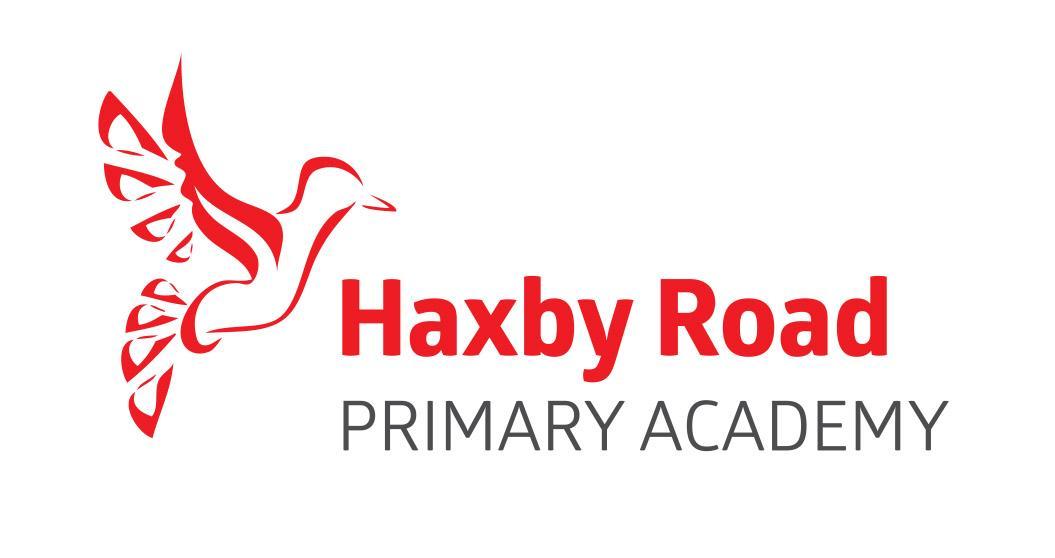 TRAINING DAYSMonday 6th September, Friday 19th November, Friday 11th  March, Friday 27th May, Monday 25th July, and Tuesday 26th JulyWe should remind parents there is no entitlement to additional holidays outside of normal holiday times. These should only be arranged after seeking the Head of School’s agreement.Please NoteYear 1 Phonics Screening takes place during May 2021/June 2021.Year 6 assessments in English, Maths and Science take place during May 2021.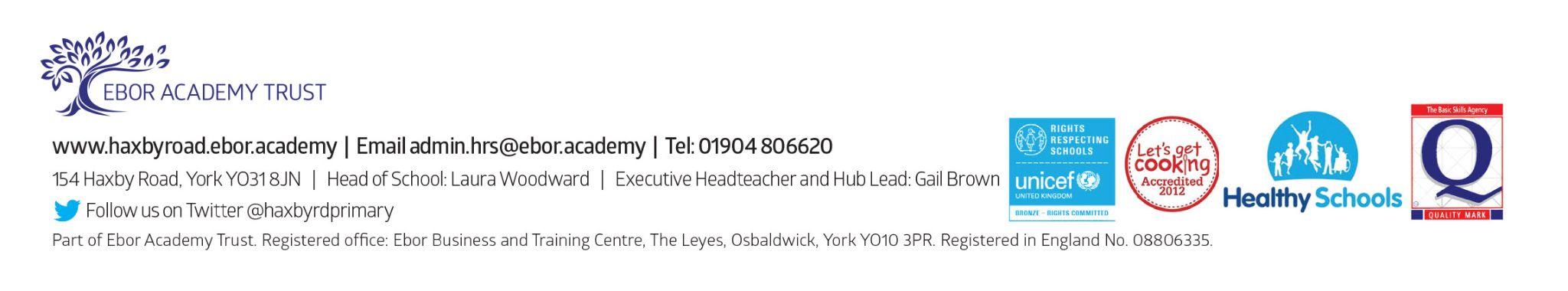 Autumn Term 2021Autumn Term 2021Term startsTuesday 7th SeptemberHalf TermMonday 25th October – Friday 29th October inclusiveTerm endsFriday 17th DecemberSpring Term 2022Spring Term 2022Term startsTuesday 4th JanuaryHalf TermMonday 21st February – Friday 25th February inclusiveTerm endsFriday 8th AprilSummer Term 2022Summer Term 2022Term startsMonday 25th AprilMaydayMonday 2nd MayHalf TermMonday 30th May – Friday 3rd June inclusiveTerm endsFriday 22nd July